Bralna        ANGLEŠKA BRALNA ZNAČKA  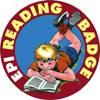                    EPI READING BADGE                  2014/2015TEKMOVANJE »EPI READING BADGE«                  BO V TEDNU MED 09. IN 13. MARCEM 2015.4. RAZRED1.  RAINBOW BIRD2.  LET'S DRAW SHAPES3.  FINDING NEMO – NEMO IN SCHOOL5. RAZRED1. TOY STORY2.  MONSTERS, INC.3.  LADY AND THE TRAMP4.  TOM AT THE HARBOUR6. RAZRED1.  101 DALMATIANS2.  BUTTERFLIES AND FROGS3.  SPORT WITH TRAINER TIM4. THE INCREDIBLES5.  THE TROY STONE7. RAZRED1.  UNDER THE BRIDGE + CD-ROM2.  THE WRONG MAN + CD-ROM3.  SADIE'S BIG DAY AT THE OFFICE4.  MARCEL AND THE WHITE STAR5.  HANNAH AND THE HURRICANE8. RAZRED1.  THE SCARLE PIMPERNEL + CD-ROM2.  THE BIRDS3.  A LAND OF NEW HOPE4.  THE PHONE RINGS5.  FIRE IN THE FOREST9. RAZRED1.  UP2.  SILAS MARNER + CD-ROM3.  ANIMAL CAMOUFLAGE4.  CARMILLA + CD-ROM 5.  CHANCE OF A LIFETIME